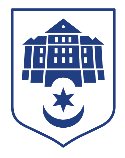 ТЕРНОПІЛЬСЬКА МІСЬКА РАДАУправління соціальної політики
м. Тернопіль, вул. Миколи Лисенка, 8, 46002 тел.: (0352) 23 56 70, e-mail: ternopil@sobes-ter.gov.uaВ управлінні соціальної політики за поточний тижденьпроведена наступна робота:за рахунок коштів місцевого бюджету направлено на санаторно-курортне лікування 2 осіб з інвалідністю внаслідок війни;9 дітей з інвалідністю були направлені до різних установ для надання їм  реабілітаційних послуг;прийнято документи від 70 осіб на забезпечення  засобами реабілітації;призначено 2 особам з числа інвалідів війни одноразову грошову допомогу на лікування (реабілітацію) в сумі 20 000,00 грн.;призначено одноразових та щорічних компенсацій на загальну суму                  9 000,00 грн. 9 особам з числа учасників ліквідації наслідків аварії на Чорнобильській АЕС 1, 2 або 3 категорії;надано консультативних послуг щодо санаторно-курортного оздоровлення 9 особам з інвалідністю загального захворювання;надано 3 особам з числа військовослужбовців роз’яснень щодо грошової компенсації для часткового відшкодування  суми початкового внеску по є-Оселі;9 особам виплачено щомісячної доплати до пенсії, на яких поширюється  статус ветеранів ОУН-УПА у розмірі по 3000 грн.;відшкодовано 1 особі послуги, надані шляхом соціального замовлення по послугах з денного догляду осіб з інвалідністю після 18 років на суму 19 520,00 грн. (виконавець ГО ТМОГОРДІ Дитина);відшкодовано 1 особі послуги з жестової мови (виконавець ТОО ВГОІ УТОГ) на суму 11 985,00 грн.;виплачено 9 особам грошову компенсацію за належні для отримання жилих приміщень для сімей осіб, визначених абзацами 5-8 пункту 1 статті 10 Закону України «Про статус ветеранів війни, гарантії їх соціального захисту», для осіб з інвалідністю І-ІІ групи, яка настала внаслідок поранення, контузії, каліцтва або захворювання, одержаних під час безпосередньої участі в антитерористичній операції, забезпеченні її проведення, здійсненні заходів із забезпечення національної безпеки і оборони, відсічі і стримування збройної агресії Російської Федерації у Донецькій та Луганській областях, забезпеченні їх здійснення, визначених пунктами 11-14 частини другої статті 7 Закону України «Про статус ветеранів війни, гарантії їх соціального захисту», та які потребують поліпшення житлових умов на суму 21 600,00 грн.;2 особам перераховано кошти на суму 41 000,00 грн. за реабілітаційні заходи для осіб з інвалідністю;2 особам перераховано одноразову  допомогу за особливі заслуги перед Батьківщиною (членам сім'ї  Героя України) на суму 134 200,00 грн,;відділом контролю за призначенням соціальних допомог і пенсій проведено 110 обстежень та складено відповідні акти у заявників, які звернулись за призначенням соціальних допомог та інших питань;16 заявникам підготовлено та видано копії документів актів проведення обстеження сім’їза їхньою заявою;надано 22 відповіді на письмові звернення громадян, установ та  організацій;сформовано та надіслано інформацію до Тернопільського ОМТЦК та СП щодо 7 громадян України чоловічої статі віком від 18 до 60 років з числа тих, хто звернувся із заявою про взяття на облік як внутрішньо переміщена особа;надіслано 1 звіт до Департаменту соціального захисту населення Тернопільської ОВА щодо стану перевірок цільового використання коштів та випадків і причин припинення виплати допомоги при народженні дитини, а також 1 звіт щодо перевірок правильності призначення і виплати пенсій;надано 165 відповідей військовослужбовцям, які звернулись для надання одноразової грошової допомоги на забезпечення спорядженням (перевірка документів, які є підставою для виплати, а також перевірка в реєстрі громади);прийнято 337 заяв від мешканців громади на отримання різних видів державних соціальних допомог та компенсацій;видано 78 довідок про отримання (неотримання) соціальної допомоги;подано 9 запитів на особові справи та інформацію щодо отримання/неотримання відповідної соціальної допомоги;прийнято 700 заяв на продуктові набори;юрисконсультом управління прийнято участь у 8-ми судових засіданнях, подано до суду 16 клопотань та відповідей на звернення в цивільних справах, опрацьовано 36 судових документів, підготовлено 22 заяви на видачу судових рішень. Надано юридичну консультацію 18 громадянам та юридичним особам;прийнято 24 рішення про надання комунальними закладами соціальної сфери соціальних послуг мешканцям громади.Начальник управління				  Віталій ХОРКАВИЙ